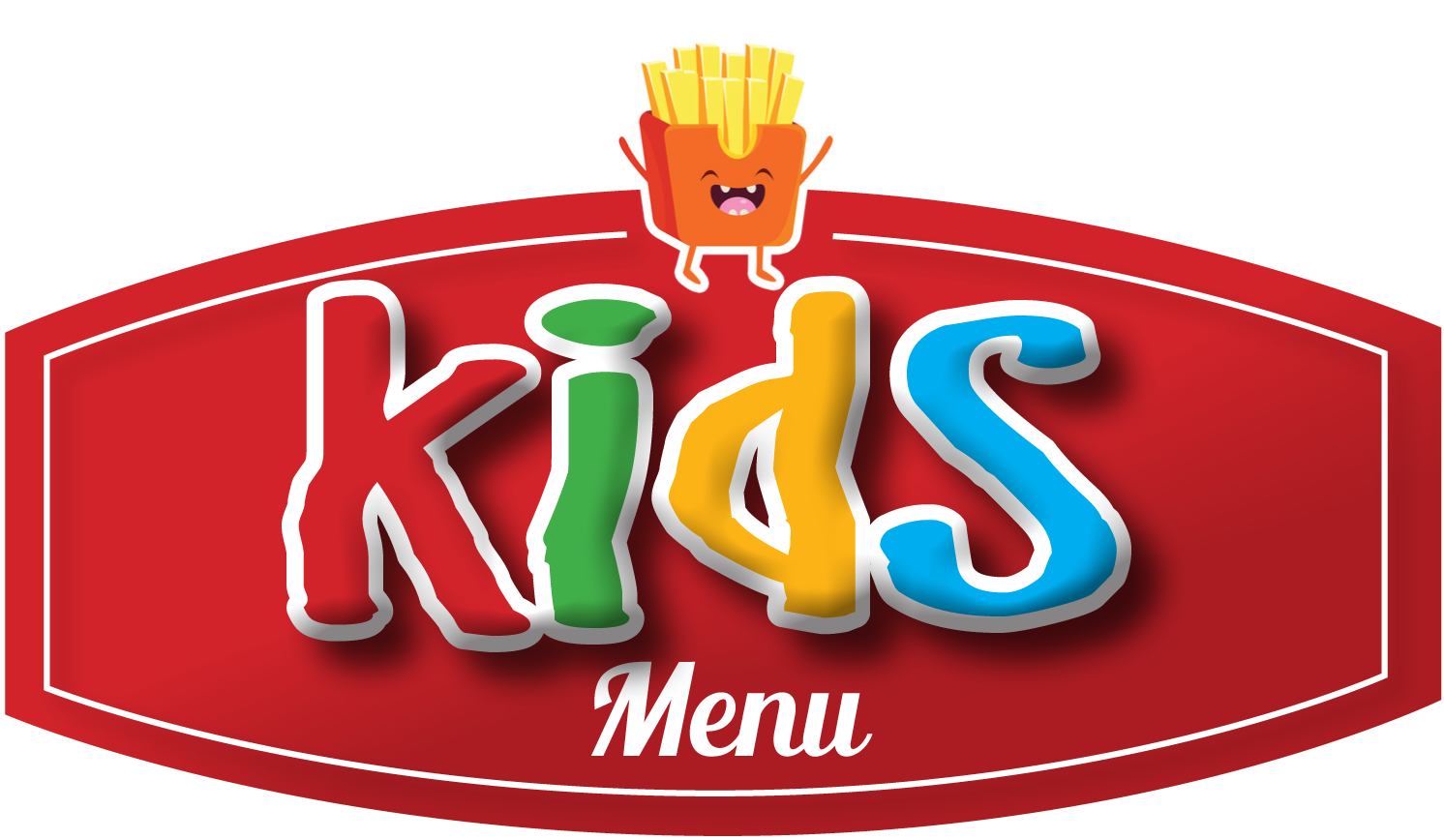 ALL kids’ menus are at a price of £ 5.50Sausage, Chips, Garden Peas OR Beans & GravyCheesy Mac & Cheese with Garlic Bread Battered Cod Goujons, Chips & Garden Peas OR BeansBreaded Chicken Goujons, Chips & Garden Peas OR BeansMargherita Pizza, Chips & Salad Please ask for a selection of ice cream for ONLY £ 2.50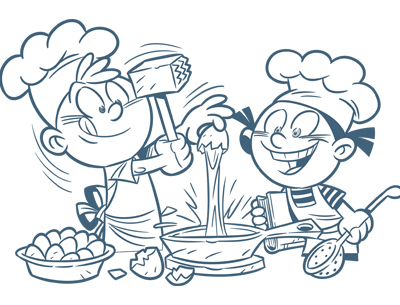 